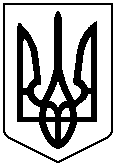 УКРАЇНАЧЕРНІВЕЦЬКА ОБЛАСНА РАДАКОМУНАЛЬНИЙ ЗАКЛАД«ІНСТИТУТ ПІСЛЯДИПЛОМНОЇ ПЕДАГОГІЧНОЇ ОСВІТИЧЕРНІВЕЦЬКОЇ ОБЛАСТІ»вул. І. Франка, 20, м. Чернівці, 58000, тел/факс (0372) 52-73-36, Е-mail: cv_ipo@ukr.net  Код: ЄДРПОУ 0212569703.01.2024  № 01-11/4  		                           	     На № ________від _______Керівникам органів управлінь освітою  територіальних громад, керівникам закладів обласного підпорядкування Про презентацію підручників ТОВ «ГЕНЕЗА» для учнів 7-х класів НУШ	КЗ «Інститут післядипломної педагогічної освіти Чернівецької області» інформує про те, що триває виготовлення навчально-методичних матеріалів для 7 класу, які беруть участь в інноваційному освітньому проєкті Всеукраїнського рівня за темою «Розроблення і впровадження навчально-методичного забезпечення для закладів загальної середньої освіти в умовах реалізації Державного стандарту базової середньої освіти» у 2023/2024 навчальному році.ТОВ «Генеза» презентує нові підручники для 7 класу НУШ, які братимуть участь в Конкурсі підручників у 2024 році та анонсує Всеукраїнські конференції, присвячені вибору підручників вчителями закладів загальної середньої освіти, які відбудуться в січні та лютому 2024 р.Додаток: на 2 арк.В.о. директора  Інституту                                                    Наталія КУРИШДячук Л.М. 0953625955